Vakok és Gyengénlátók Közép-Magyarországi Regionális Egyesülete 
rendkívüli hírlevél

Kiemelt partnerünk: 



www.rajtallas.hu 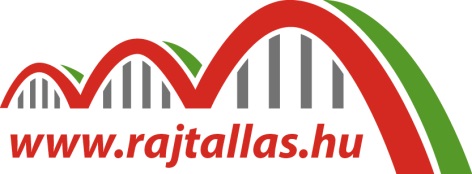 Kirándulás a rákosmenti lámpásokkal Gödöllőre Kedves Tagjaink, kedves Lámpások! 

Szeretettel várunk Benneteket a rákosmenti lámpások által szervezett gödöllői kirándulásra, szeptember 9-én, szerdán! 
A látogatás alkalmával tárlatvezetésben lesz részünk a Grassalkovich kastélyban, ahol Erzsébet királyné is szívesen töltötte idejét. 
A program kb. 1,5-2 órás, utána, ha bírjuk még, egy kis sétát tervezünk a kastély kertjében. 

Találkozó 1/4 10 és 1/2 10 között az Örs vezér téren, a metró kijáratánál, a kürtős kalácsosnál. 
Hévvel utazunk, kérünk Benneteket, hogy az utazási kedvezményre szóló jogosítványt hozzátok magatokkal! 
Ugyancsak az Örs vezér térre térünk vissza délután, kb. 15-16 óra körül. 

Kis uzsonnát, innivalót hozzatok magatokkal, a tárlatvezetés költségét fizetjük. 
Bejelentkezés feltétlenül szükséges az alábbi telefonszámon: 

Kray Zsuzsa 0670-984-8468 
Kérjük azt is jelezzétek, hogy kísérőre van-e szükségetek a kirándulás alatt! 

Várunk Benneteket! 

Üdvözlettel: 
Kray Zsuzsa, Acsay Péter, Domoszlai János 
RákosmenteÖsszeállította és szerkesztette: Mészáros Gyöngyi, Leány Ferenc----------------------------------------
A VGYKE ügyfélszolgálatának elérhetőségei:
Cím: 1146 Budapest, Hermina út 57. földszint
Telefon: 06-1/384-5541
Fax: 06-1/422-0439
E-mail: ugyfel@vgyke.com
Félfogadás:
Hétfő: 08:00-16:00, 
Kedd: 08:00-16:00 
Szerda: 08:00-18:00, 
Csütörtök: 08:00-17:00. 
Péntek 08:00-13.00 

A VGYKE weboldalának címe: http://www.vgyke.com/
A VGYKE megtalálható a Facebookon is az alábbi linkre kattintva: http://www.facebook.com/vgyke
A listára az alábbi címre küldhet levelet: listaadmin@vgyke.com
A levelezési listáról információt itt talál: http://vgyke.com/mailman/listinfo/hirlevel_vgyke.com Ha le szeretne iratkozni, küldjön emailt az alábbi címre: hirlevel-request@vgyke.com
Részletes ismertetőt kaphat a beállításokról, ha egy 'help' tartalmú levelet (a tárgyban vagy a törzsben feltüntetve, aposztrófok nélkül) küld a fenti címre.